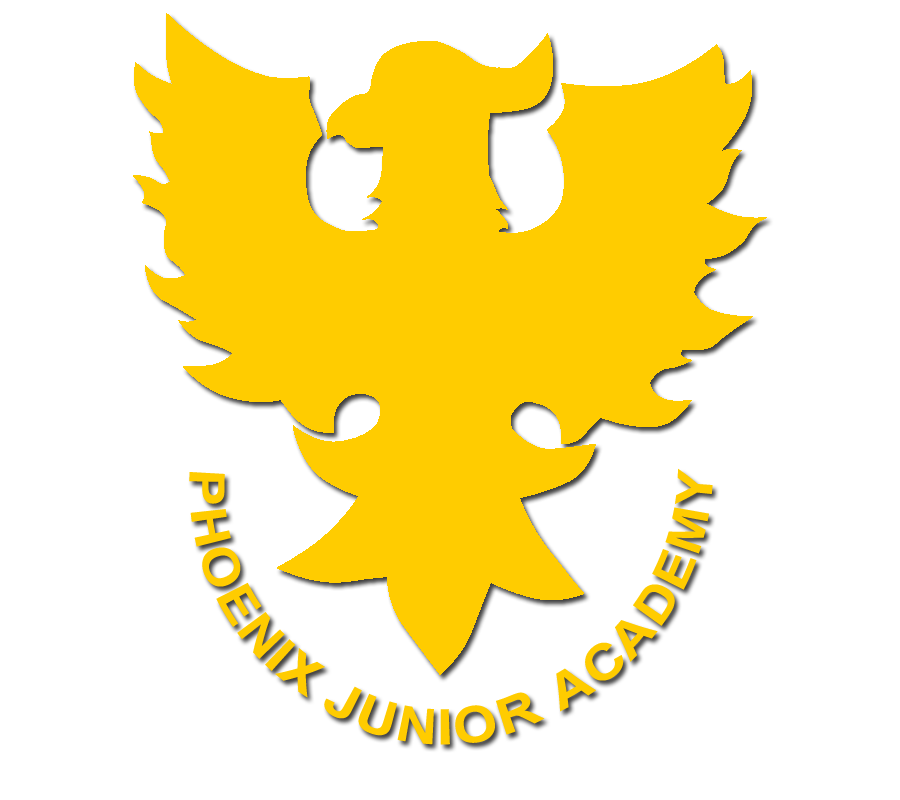 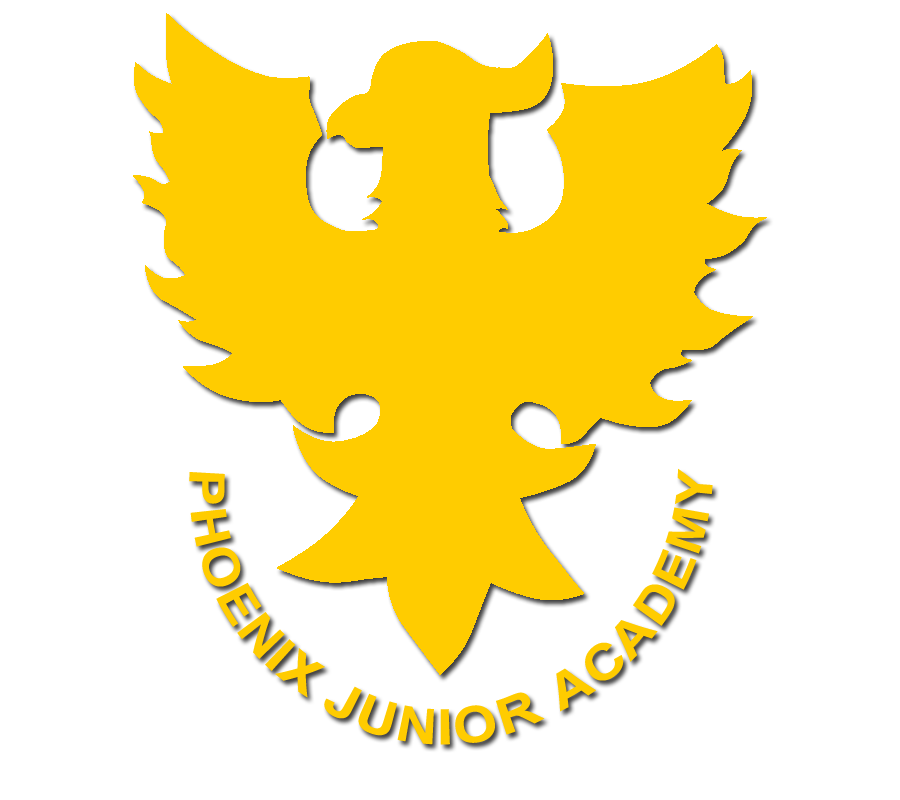 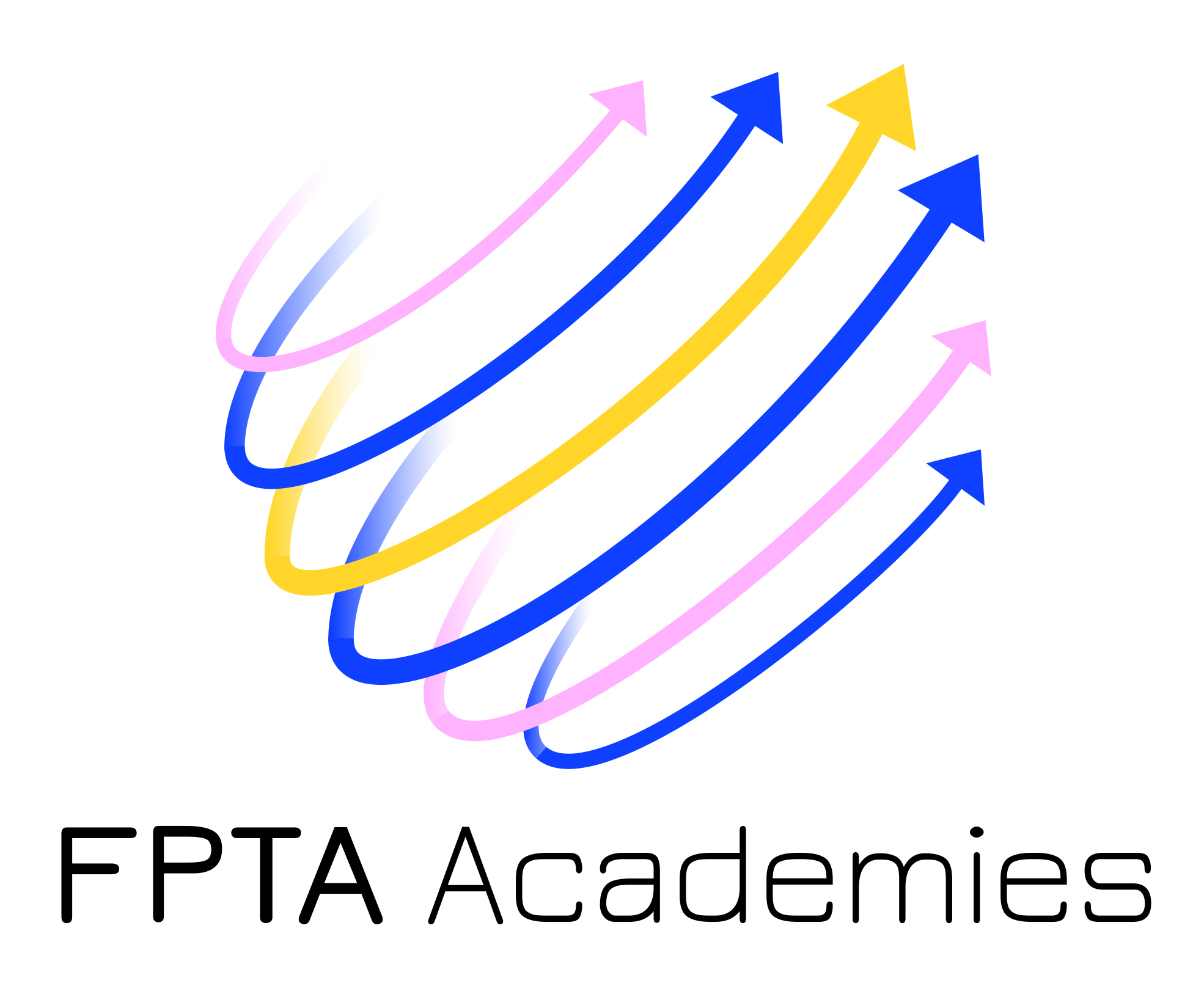 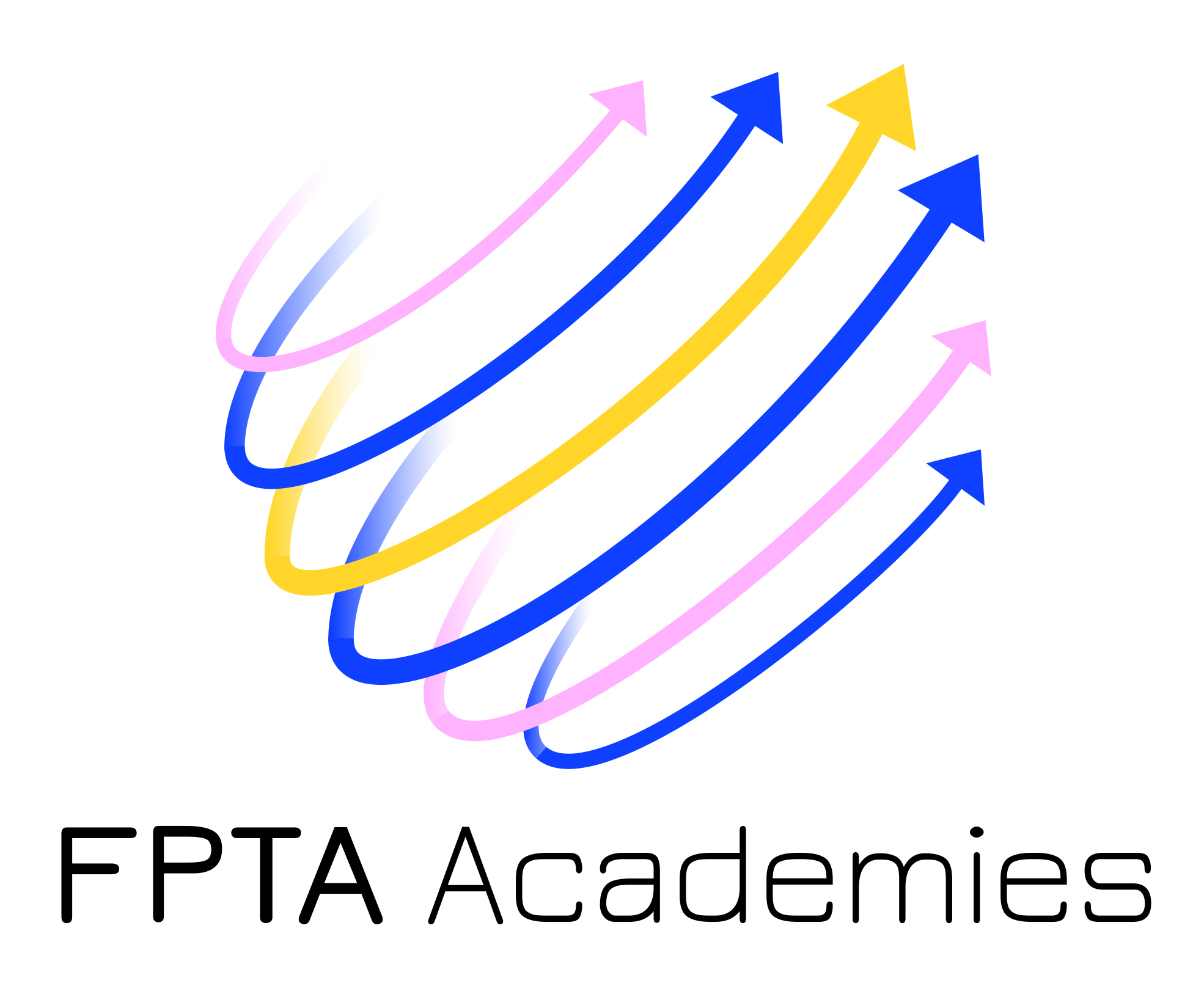 PHOENIX JUNIOR ACADEMYBe proud, work hard, achieve your dreams!HOW TO APPLYTo apply, please complete and forward a School Application Form, together with a supporting statement of no more than two sides of A4, outlining your suitability for the role and stating how your qualifications and previous experience have prepared you for this position. Your completed application should be returned to: Mr P SearsHeadteacher Phoenix Junior AcademyGlencoe Road Chatham Kent ME4 5QDOr by e-mail to: sdavis@phoenixjuniors.co.uk (please also forward hard copy by post) No later than: Noon Monday 25th February 2019 Early applications are encouraged. We reserve the right to close the vacancy early if a suitable candidate is found Interviews will take place shortly after the closing date                                                                                               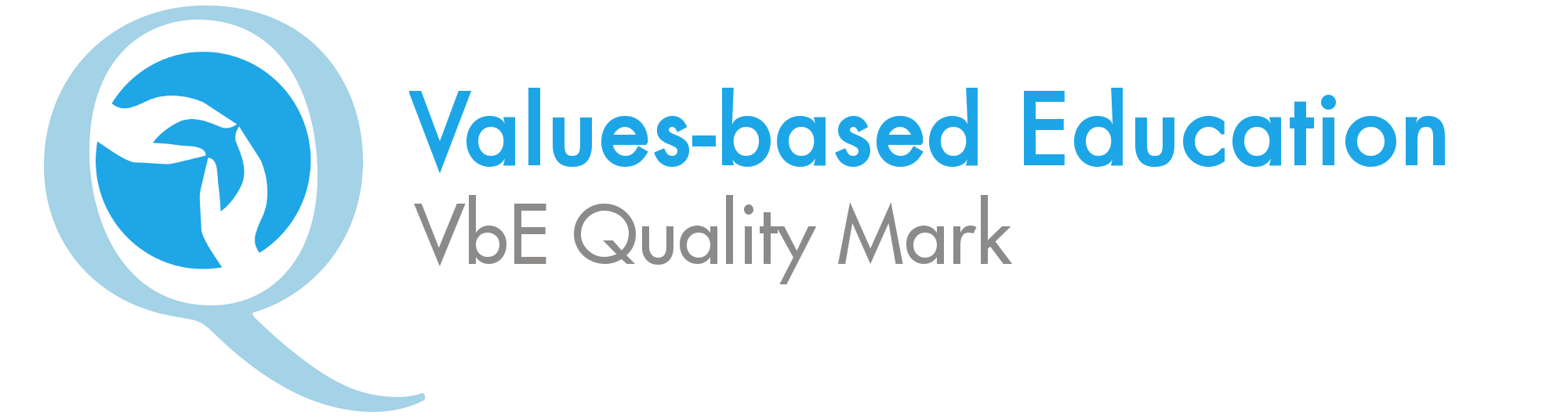 